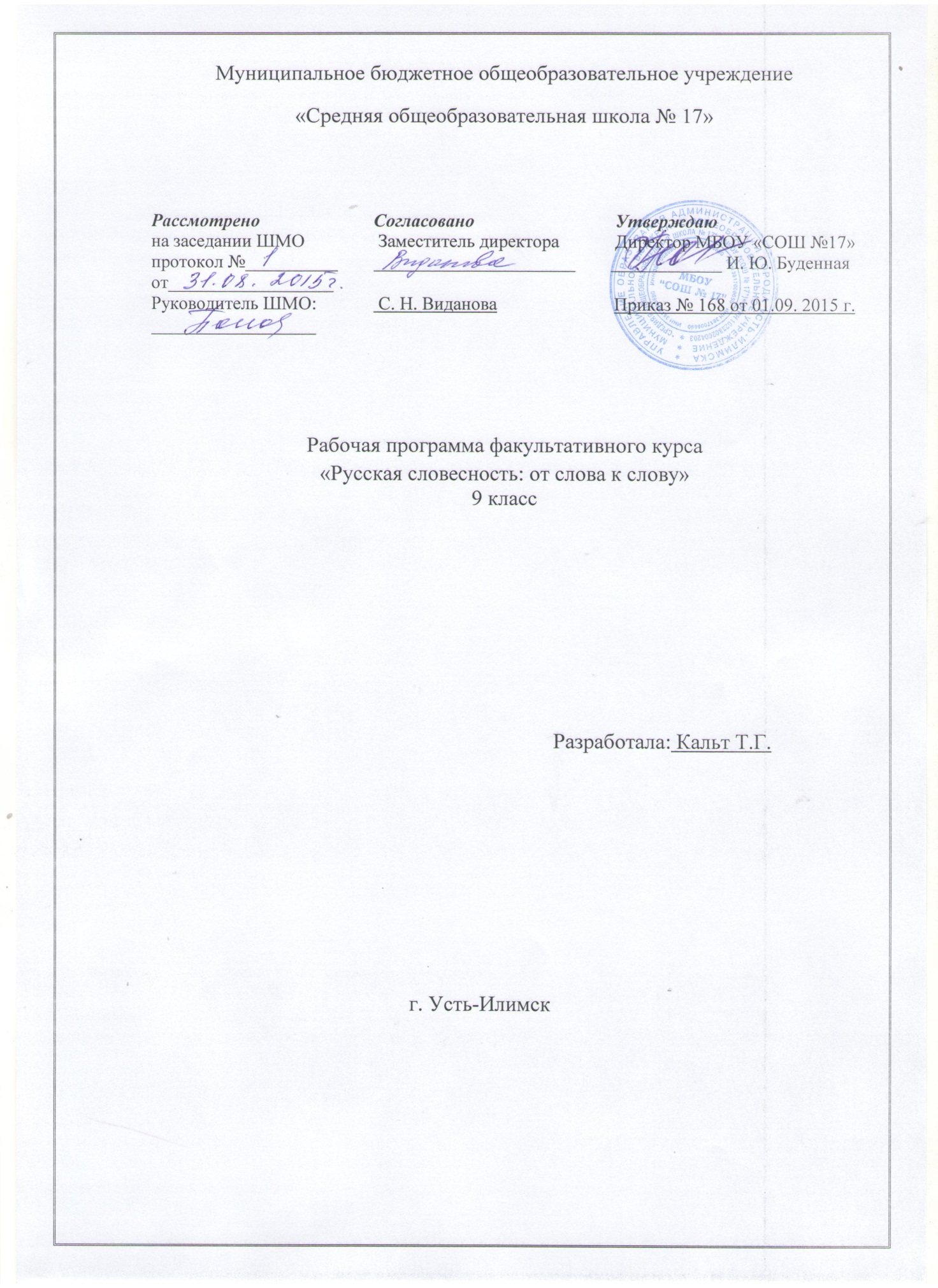 ПОЯСНИТЕЛЬНАЯ ЗАПИСКАРабочая программа по элективному курсу по русскому языку «Русская словесность. От слова к словесности» для 9 класса составлена на основе примерных Программ  по русскому (родному) языку  для основного общего образования, составленных на основе Федерального компонента государственного стандарта общего образования (Программы для общеобразовательных учреждений: Русский язык. 5 – 9 кл., 10-11 кл / сост. Е.И.Харитонова. – 2-е изд., стереотип. – М: Дрофа, 2009; авторской программы  «Русская словесность. От слова к словесности. 5 – 9 классы.» Автор программы Р.И. Альбеткова / Программы для общеобразовательных учреждений: Русский язык. 5 – 9 кл., 10-11 кл / сост. Е.И.Харитонова. – 2-е изд., стереотип. – М: Дрофа, 2009/./  Изменения, внесённые в программу  Р.И.Альбетковой, связаны с меньшим количеством отводимых на её изучение часов (34 часа вместо предлагаемых 68 часов). Программа курса "Русская словесность. От слова к словесности" на этапе основной школы решает потребности углублённой подготовки учащихся, включённых в процесс гуманитарного образования, в сфере функционирования языка. Предметом изучения является рассмотрение языка как материала словесности и произведения как явления искусства слова. Поэтому цель изучения словесности – помочь ученику, творчески овладевая родным языком, осваивать духовный опыт человечества.Словесность составляет единое целое с традиционными школьными предметами – русским языком и литературой. Вместе с тем у этого предмета есть собственные задачи:изучение законов употребления языка;овладение умением воспринимать произведение словесности как целостное явление искусства слова;овладение умением творческого употребления родного языка.Программа по основам русской словесности соотнесена с программами по русскому языку и литературе. Вместе с тем в данной программе осуществляется специфический подход к  явлениям. Если программа по русскому языку определяет изучение строя языка, то программа по словесности – изучение употребления языка. Если программа по литературе рассматривает произведения как создания определённых писателей, то программа по словесности – как явления искусства слова. Подзаголовок «Русская словесность» свидетельствует об изучении на материале устного народного творчества и письменных произведений, созданных на русском языке, явлений искусства слова: богатейших фонетических, лексических, фразеологических, словообразовательных, грамматических особенностей язык, различных форм словесного выражения содержания, специальных средств языка.Подзаголовок «От слова к словесности» свидетельствует о том пути, которым учащиеся идут в освоении учебного предмета:  сначала обучающиеся рассматривают ресурсы языка, которые служат материалом словесности, а затем – произведение как результат употребления языка. Поэтому   сначала изучаются свойства языка как материала словесности, а затем речь идет о произведении словесности, которое осваивается через его словесную ткань. Это естественный путь читателя: от наблюдений над языком – к смыслу, идее произведения словесности.Программа «Русская словесность. От слова к словесности» предлагает последовательное освоение материала от класса к классу в соответствии с возрастными возможностями школьников c уровнем их языкового и литературного развития. В 9 — ом классе обучающиеся получают представление уже о системе средств художественной изобразительности языка, о специфике поэтического слова в его историческом развитии и таким образом приобретают умение воспринимать произведения, созданные в разные эпохи. В 9 классе рассматривают произведение как единство художественного содержания и его словесного выражения, осваивают понятие художественный образ, созданный средствами языка, учатся понимать художественное содержание произведения, выраженное в словесной форме.Программа предусматривает  практическую направленность изучения словесности, что помогает выработке умений самостоятельно постигать смысл, выраженный в тексте средствами языка, а также правильно и творчески употреблять язык в собственных высказываниях. В программе предполагается и создание учащимися собственного произведения (сказки, рассказа, сценки, киносценария), что позволяет совершенствовать и читательские умения: пробуя свои силы  в творчестве, стараясь найти самые яркие языковые средства выражения мысли, школьники учатся ценить художественные качества произведений, созданных писателями, учатся чётко и ярко выражать свои мысли и чувства. В 9 - ом классе на уроках словесности нет необходимости заучивать теоретический материал, контроль знаний и формирования умений осуществляется с помощью разнообразных устных и письменных заданий, в том числе и творческого характера (сочинения собственного произведения, работа с произведениями изобразительного искусства), самостоятельные работы, работы продуктивного  характера – исследования по заданиям дополнительной литературы. Формы организации  учебного процесса интерактивные: сочетание традиционных классических форм, методов и приемов обучения с инновационными, нетрадиционными. Уроки  игры со словом, ролевые и деловые  игры,  олимпиадные состязания, уроки  презентаций, работа в малых группах, имитационное моделирование, тренинги позволяют выявить одаренных детей, открыть широкие образовательные перспективы для исследовательской деятельности в области осмысления слова, текста, языка, нацеленные на реализацию личностно-ориентированного, коммуникативного, социокультурного деятельностного подхода к обучению русской словесности.Творческое овладение богатствами родного языка и освоение духовного опыта человечества помогут развитию личности школьника, содействуют становлению целостного мировоззрения, развитию аналитического и креативного мышления, творческого. Цели обучения в организации учебного процесса по элективному курсу «Русская словесность. От слова к словесности» в 9 – м классе:воспитание гражданственности и патриотизма, сознательного отношения к русской словесности как явлению культуры, основному средству общения и получения знаний в разных сферах человеческой деятельности,  воспитание интереса и  любви к русскому языку и литературе;совершенствование речемыслительной деятельности, коммуникативных умений и навыков, обеспечивающих свободное владение русским литературным языком в разных сферах и ситуациях его использования; обогащение словарного запаса речи и грамматического строя речи учащихся, развитие готовности и способности к речевому взаимодействию и взаимопониманию,  потребности к речевому совершенствованию;формирование умений опознавать, анализировать, классифицировать языковые факты, оценивать их с точки зрения нормативного соответствия ситуации и сфере общения, умений работать с текстом, осуществлять информативный поиск;освоение знаний о русской словесности, его устройстве и функционировании в различных сферах и ситуациях общения, о стилистических ресурсах русской словесности.Данные цели обусловливают решение следующих задач:развитие всех видов речевой деятельности: чтение, аудирование, говорение, письмо;формирование общеучебных умений и навыков: коммуникативных, интеллектуальных, духовно – нравственных, эстетических, информационных, организационных;формирование прочных  умений и навыков в овладении техники средств художественной изобразительности, понимании их значения, применении средств художественной изобразительности в собственных высказываниях; овладение обучающимися средствами создания юмора в произведении писателей, обогащение словарного запаса языка и грамматического строя речи обучающихся;умение отличать из произведений народной словесности былины, особенности языка былины, легенды, предания, понимания выразительного значения ритма, рифмы и аллитерации в создании текста, выразительное чтение произведений;умение отличать эпическое произведение от лирического и драматического, особенности их языка, изображение сюжета произведений и характера их героев; выразительное чтение произведенийвоображения, потребности в самообразовании, саморазвитии, самопознании.	ТРЕБОВАНИЯ К УРОВНЮ ПОДГОТОВКИ ОБУЧАЮЩИХСЯ В результате изучения русской словесности ученик должензнать/пониматьбогатство лексики русского языка;особенности употребления лексики русского языка;средства художественной изобразительности и их роль;эпические жанры народной словесности и особенности их языка;особенности языка эпических, лирических и драматических произведений;уметьопределять лексическое значение слова;определять виды лексических единиц;находить в текстах и определять роль изобразительных средств;различать жанры народной словесности;различать эпические, лирические и драматические произведения;аудирование и чтениевыразительно читать тексты различной эмоциональной окраски и   жанров;пересказывать прозу;работать со словарями;находить в текстах лексические единицы;говорение и письмостроить диалог;создание собственных текстов различных типов речи;создание собственных текстов различных жанров;употреблять лексические ресурсы языка в собственных высказываниях.






СОДЕРЖАНИЕ ПРОГРАММЫ элективного курса«РУССКАЯ СЛОВЕСНОСТЬ, ОТ СЛОВА К СЛОВЕСНОСТИ». 			Средства художественной изобразительности    Значение и многообразие средств художественной изобразительности языка. Семантика различных средств языка. Употребление их в разговорном языке и в художественном произведении. Индивидуально-авторские особенности применения средств художественной изобразительности.    Понятие об эпитете. Эпитет и стиль писателя.
    Сравнение и параллелизм, развернутое сравнение, их роль в произведении.    Олицетворение. Олицетворение и стиль писателя.    Аллегория  и  символ. Употребление в произведении этих средств художественной изобразительности.    Гипербола.  Гипербола  в разговорном языке,  в диалогах пьесы, в эпическом и лирическом   произведениях.  Значение гиперболы.    Парадокс и алогизм, их роль в произведении.    Гротеск и его значение в произведении. Различная эмоциональная окраска гротеска.    Бурлеск  как  жанр  и  как  изобразительное  средство  языка.    «Макароническая» речь. Значение употребления этого средства в произведении словесности.    Этимологизация и внутренняя форма слова. Ложная этимология. Игра слов.    Ассоциативность. Явные и скрытые ассоциации.    Квипрокво как изобразительное средство языка и как способ построения сюжета.  /// Понимание идейно-художественного значения средств художественной изобразительности. Умение выразить понимание идеи произведения, в котором употреблены средства художественной изобразительности, в чтении произведения и в рассуждении о нем. Использование средств художественной изобразительности языка в собственных устных и письменных высказываниях.Жизненный факт и поэтическое слово    Прямое и поэтическое значение словесного выражения. Направленность высказывания на объект и субъект.    Предмет изображения, тема и идея произведения.    Претворение жизненных впечатлений в явление искусства слова. Прототип и литературный герой.    Способы выражения точки зрения автора в эпическом и лирическом произведении.  Художественная правда. Правдоподобное и условное изображение.  /// Понимание поэтического значения словесного выражения. Умение определить тему и идею произведения, исходя из внимания к поэтическому слову. Сопоставление документальных сведений о реальных событиях и лицах с их изображением в художественном произведении с целью понимания специфики искусства слова. Сопоставление изображения реального факта в произведениях разных родов и жанров, разных авторов с целью понимания точки зрения автора. Развитие умения воспринимать художественную правду в произведениях, написанных  как  в  правдоподобной, так  и  в  условной  манере. Создание  произведения, основанного   на  жизненных впечатлениях.Историческая жизнь поэтического слова    Принципы изображения действительности и поэтическое слово.    Изображение действительности и поэтическое слово в древнерусской литературе. Принципы отбора явлений жизни, их изображения и оценки. Значение этикета и канона. Старославянский, древнерусский и церковнославянский языки. Своеобразие средств художественной изобразительности.    Изображение действительности и поэтическое слово в литературе XVIII века. Повести петровского времени. Теория трех штилей М. В. Ломоносова и ее применение в произведениях поэта. Новое отношение к поэтическому слову в творчестве Г. Р. Державина.  Изображение действительности и поэтическое слово в произведениях сентиментализма и романтизма. Поэтические открытия В. А. Жуковского. Романтический стиль А. С. Пушкина.Изображение действительности в искусстве реализма. Поэтическое слово в реалистическом произведении: эпическом, лирическом, лиро-эпическом. Субъект речи. Полифония.    Авторская индивидуальность. Проявление художественной одаренности, мировоззрения, жизненного опыта, личности писателя в произведении. Стиль писателя как единство всех элементов художественной формы произведений, своеобразие творчества писателя.   /// Чтение произведений древнерусской литературы и произведений литературы XVIII и XIX вв. Умение видеть и передать в выразительном чтении художественные достоинства  произведений  прошлого, исходя из понимания своеобразия языка этих произведений. Сочинение-рассуждение, посвященное раскрытию своеобразия стиля произведения, а также сопоставлению произведений. Определение авторской позиции в произведении. Понимание способов выражения авторской позиции в произведениях разных эпох и литературных направлений, разных родов и жанров словесности.Произведение словесностиПроизведение искусства слова как единство художественного  содержанияи его словесного выражения    Эстетическое освоение действительности в искусстве слова. Эстетический идеал.    Художественный образ. Различные виды художественного образа. Свойства художественного образа: наличие «внутренней формы» и авторской эстетической оценки, результат творчества.    Художественная действительность: объективное и субъективное начала в ней. Художественное содержание.    Словесная форма выражения художественного содержания. «Приращение смысла» слова. Отбор и организация словесного материала. Общая образность языка в произведении. Эстетическая функция языка.    Художественное время и художественное пространство (хронотоп) как один из видов художественного образа. Хронотоп в произведениях разных родов словесности как средство выражения художественного содержания.    Герой произведения словесности как средство выражения художественного содержания. Своеобразие изображения человека в эпическом, лирическом и драматическом произведениях.  /// Восприятие произведения словесности как целостного явления, как формы эстетического освоения действительности. Понимание художественного содержания, выраженного в словесной форме произведения. Понимание значения художественного образа:  героя  произведения,   художественного   пространства и художественного времени. Умение при чтении произведения идти от слова к идее, воспринять личностный смысл произведения и передать его в выразительном чтении, пересказе, в сочинении о произведении. Создание собственного произведения по жизненным впечатлениям. Сочинение, посвященное целостному анализу произведения.Произведение словесности в истории культуры    Взаимосвязь разных национальных культур. Значение перевода произведения словесности на другой язык. Индивидуальность переводчика.    Развитие словесности. Традиции и новаторство, использование традиций в произведениях словесности. Пародия как средство литературной борьбы. Обращение к «вечным» образам и мотивам, новая жизнь типических героев, созданных в прошедшую эпоху.    Роль словесности в развитии общества и в жизни личности. Значение художественной словесности для развития языка. Значение произведения словесности для его времени. Познание мира средствами искусства слова. Нравственные проблемы в произведениях словесности. Очеловечивание мира. Главное назначение искусства — помочь совершенствованию мира и человека.	///  Понимание эстетической природы искусства слова. Выявление личностного смысла произведений словесности, умение передать его в выразительном чтении произведения, в устных и письменных рассуждениях о нем. Умение видеть главное значение произведений русской словесности. Использование «вечных» образов, жанров и стилей произведений прошлого в собственном творчестве.Контроль знаний: анализ устных ответов и письменных работ в тетради; анализ словесной игровой интеллектуальной деятельности; творческих  словесных работ, игры со словом, ролевые и деловые  игры,  олимпиадные состязания, уроки-презентации, работа в малых группах.КАЛЕНДАРНО – ТЕМАТИЧЕСКОЕ ПЛАНИРОВАНИЕПеречень учебно-методического  обеспеченияОсновная литератураПрограммы для общеобразовательных учреждений: Русский язык. 5-9 кл., 10-11 кл./сост. Е.И. Харитонова. М.:«Дрофа», 2011.Русская словесность. От слова к словесности. 9 кл.: учебное пособие / Р.И.Альбеткова. – М.: Дрофа, 2012. Русская словесность. От слова к словесности. 9 кл.: рабочая тетрадь / Р.И.Альбеткова. – М.: Дрофа, 2012. Дополнительная литератураАрсирий, А.Т. Занимательные материалы по русскому языку: Учебное изд. /  А.Т.Арсирий; Под ред. Л.П.Крысина. - М.: Просвещение, 1995.- 383с.:ил.Ахманова, О.С. Словарь омонимов русского языка   /  О.С.Ахманова.- М.: Рус. яз., 1986с.- 448с.Баранов, М.Т. Русский язык: Справочные материалы: Учебное пособие для учащихся / М.Т.Баранов, Т.А.Костяеева, А.В.Прудникова. - М.: Просвещение, 1989. – 288с.Большой орфографический словарь русского языка: Ок. 106 000 слов  /  Под ред. С.Г.Бархударова. – М.: Оникс 21 век: Мир и образование, 2003. -528с.Булыко, А.Н. Современный школьный словарь иностранных слов  /  А.Н.Булыко. – М.: Мартин,2005. - 624с.Быстрова, Е.А.Учебный фразеологический словарь  /  Е.А.Быстрова; А.П.Окунева; Н.М.Шанский. – М.: АСТ,1998. – 304с.Вербицкая, Л.А. Давайте говорить правильно: Трудности современного русского произношения и ударения  /  Л.А.Вербицкая, Н.В.Богданова, Г.Н.Скляровская.-4-е изд. – Спб.: Академия, 2003.- 160с.Глинкина, Л.А. Этимологические тайны русской орфографии: Словарь-справочник: ок.6000 слов  /  Л.А.Глинкина. – 2-е изд.,испр.,доп. – М.:АСТ, Астрель, 2006. -381с.Граник, Г.Г. Секреты русской орфографии. – 2-е изд. – М.: Просвещение, 1994. – 224с.Грушников, П. А.Орфографический  словарик: Учеб. изд. для учащихся. – М.: Просвещение, 1993. – 80с.Даль, В.И. Толковый словарь русского языка: Современное написание /  В.И.Даль. – М.: АСТ, Астрель, 2003с.- 757с. Ожегов, С.И. Толковый словарь русского языка: 80000слов и фразеологических выражений. - 4-е изд., доп.  /  С.И.Ожегов, Н.Ю.Шведова. – М.: «ИТИ Технологии», 2008. – 944с.Ожегов, С.И. Толковый словарь русского языка: 80000 слов и фразеологических выражений /  С.И.Ожегов, Н.Ю.Шведова; Рос. академия наук. Институт рус. яз. им. В.Виноградова.- М.: «ИТИ Технологии», 2003. – 944с.Орфографический словарь русского языка: около 100 000 слов / Ред. В.В.Лопатин. - М.: Рус.яз., 1992. - 416с.Орфографический  словарь с грамматическими приложениями: 120 тысяч слов. – М.: Лад Ком, 2010. - 768с.Орфографический  словарь русского языка для учащихся: 40 000 слов. – М: Лад Ком, 2011. - 448с.Словарь синонимов русского языка: 2000слов, ок. 800 синонимических рядов  /  Л.П.Алекторова, Л.А.Введенская, В.И.Зимин. – М.: АСТ, Астрель, 2005. – 333с.Современный словарь иностранных слов: Около 20000 слов.  – М.: Рус.яз., 1992. – 740с.Тихонов, А.Н. Школьный словообразовательный словарь русского языка / А.Н.Тихонов. – М.: Цитадель-трейд, Спб.: Виктория плюс, 2005. - 576с.Толковый словарь школьника: Энциклопедия для детей / ред.М.Аксенова, А. Голосовская, Ю.Антонова. – М.: Мир энциклопедий Аванта+, Астрель,2007. -280с.: ил.Ушаков, Д. Н. Современный орфографический  словарь русского языка  /  Д.Н.Ушаков. – М.: РИПОЛ, Классик, 2010.- 509с.Федорова, Т. Ф. Словообразовательный словарь русского языка  /  Т.Ф.Федорова. – М.: Лад Ком, 2011. - 768с.Шанский, Н.М. В мире слов: Кн.для учителя. Очерки о строении, употреблении русских   слов,  – М.: Просвещение, 1985. – 255с.Энциклопедический словарь юного филолога: Языкознание / Сост. М.В.Панов.- М.: Педагогика, 1984. -352с.№ п/пДата по плануДата по фактуТема урокаРаздел I.  Средства художественной изобразительностиРаздел I.  Средства художественной изобразительностиРаздел I.  Средства художественной изобразительностиРаздел I.  Средства художественной изобразительности1Значение и многообразие средств художественной изобразительности языка. Семантика различных средств языка. 2Понятие об эпитете. Эпитет и стиль писателя.
Сравнение и параллелизм, развернутое сравнение, их роль в произведении. 3Олицетворение. Олицетворение и стиль писателя. Аллегория  и  символ. Употребление в произведении этих средств художественной изобразительности. 4Гипербола. Значение гиперболы. Парадокс и алогизм, их роль в произведении.5Гротеск и его значение в произведении.  Различная эмоциональная окраска гротеска. 6Бурлеск как жанр и как изобразительное средство языка.7 «Макароническая» речь. Значение употребления этого средства в произведении словесности. 8Этимологизация и внутренняя форма слова. Ложная этимология. Игра слов. 9Ассоциативность. Явные скрытые ассоциации. 10Квипрокво как изобразительное средство языка и как способ построения сюжета. 11Обобщение по теме «Средства художественной изобразительности».Раздел II. Жизненный факт и поэтическое словоРаздел II. Жизненный факт и поэтическое словоРаздел II. Жизненный факт и поэтическое словоРаздел II. Жизненный факт и поэтическое слово12Прямое и поэтическое значение словесного выражения. Направленность высказывания на объект и субъект. Предмет изображения, тема и идея произведения. 13Претворение жизненных впечатлений в явление искусства слова. Прототип и литературный герой. 14Способы выражения точки зрения автора в эпическом и лирическом произведении. 15Художественная правда. Правдоподобное и условное изображение. Раздел III. Историческая жизнь поэтического словаРаздел III. Историческая жизнь поэтического словаРаздел III. Историческая жизнь поэтического словаРаздел III. Историческая жизнь поэтического слова16Принципы изображения действительности и поэтическое слово. Значение этикета и канона. Своеобразие средств художественной изобразительности. 17Изображение действительности и поэтическое слово в литературе XVIII века. 18Изображение действительности и поэтическое слово в произведениях сентиментализма и романтизма. 19Романтический стиль А.С. Пушкина. Практическая работа. Анализ текста. 20Изображение действительности в искусстве реализма. Поэтическое слово в реалистическом произведении. Субъект речи.  Полифония.21Авторская индивидуальность. Проявление художественной одаренности, мировоззрения, жизненного опыта, личности писателя в произведении. 22Стиль писателя как единство всех элементов художественной формы произведений, своеобразие творчества писателя. 23Обобщение по теме «Историческая жизнь поэтического слова».Раздел IY. Произведение искусства слова как единство художественного содержания и его словесного выраженияРаздел IY. Произведение искусства слова как единство художественного содержания и его словесного выраженияРаздел IY. Произведение искусства слова как единство художественного содержания и его словесного выраженияРаздел IY. Произведение искусства слова как единство художественного содержания и его словесного выражения24Эстетическое освоение действительности в искусстве слова. Эстетический идеал.25Художественный образ.  Свойства художественного образа. Художественная действительность. Художественное содержание. 26Словесная форма выражения художественного содержания. Отбор и организация словесного материала. Общая образность языка в произведении. Эстетическая функция языка.27Хронотоп в произведениях разных родов словесности как средство выражения художественного содержания. 28Герой произведения  словесности как средство выражения художественного содержания. 29Своеобразие изображения человека в эпическом, лирическом и драматическом произведениях.30Обобщение по теме «Произведение искусства слова как единство художественного содержания и его словесного выражения»Раздел Y. Произведения словесности в истории культурыРаздел Y. Произведения словесности в истории культурыРаздел Y. Произведения словесности в истории культурыРаздел Y. Произведения словесности в истории культуры31Взаимосвязь национальных культур. Значение перевода произведения словесности на другой язык. Индивидуальность переводчика. 32Развитие словесности. Традиции и новаторство. Пародия как средство литературной борьбы. Обращение к «вечным» образам и мотивам.33Значение художественной словесности для развития языка. Значение произведения словесности для его времени. Познание мира средствами искусства слова. 34Нравственные проблемы в произведениях словесности. Очеловечивание мира. Главное назначение искусства – помочь совершенствованию мира и человека. 